О внесении изменений в постановление администрации городского поселения Приобье от 02 июня 2011 года № 146 «О порядке разработки и утверждения административных регламентовпредоставления муниципальных услуг городского поселения Приобье» В соответствии с Федеральным законом от 27.07.2010 N 210-ФЗ «Об организации предоставления государственных и муниципальных услуг», Федеральным законом от 09.02.2009 N 8-ФЗ «Об обеспечении доступа к информации о деятельности государственных органов и органов местного самоуправления», Федеральным законом от 30.12.2020 N 509-ФЗ «О внесении изменений в отдельные законодательные акты Российской Федерации», в целях оптимизации деятельности органов местного самоуправления:	1. Внести в Порядок разработки и утверждения административных регламентов предоставления муниципальных услуг городского поселения Приобье, утвержденного постановлением администрации городского поселения Приобье от 02 июня 2011 года № 146 «О порядке разработки и утверждения административных регламентов предоставления муниципальных услуг городского поселения Приобье» (далее- Порядок), следующие изменения:1.1. Пункты 3.5-3.10 раздела 3 Порядка признать утратившими силу.     2. Обнародовать настоящее постановление путем размещения на информационном стенде в здании администрации городского поселения Приобье и в помещении библиотеки МБУ "КИЦ "КреДо", а также разместить на официальном сайте муниципального образования городское поселение Приобье в информационно-телекоммуникационной сети «Интернет».          3. Настоящее постановление вступает в силу с момента обнародования.           4. Контроль за выполнением настоящего постановления оставляю за собой.Глава городского поселения                                                                         	 Е.Ю. Ермаков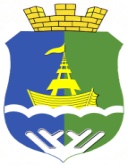 АДМИНИСТРАЦИЯ   ГОРОДСКОГО   ПОСЕЛЕНИЯ   ПРИОБЬЕОктябрьского муниципального районаХанты-Мансийского автономного округа-ЮгрыПОСТАНОВЛЕНИЕ  АДМИНИСТРАЦИЯ   ГОРОДСКОГО   ПОСЕЛЕНИЯ   ПРИОБЬЕОктябрьского муниципального районаХанты-Мансийского автономного округа-ЮгрыПОСТАНОВЛЕНИЕ  АДМИНИСТРАЦИЯ   ГОРОДСКОГО   ПОСЕЛЕНИЯ   ПРИОБЬЕОктябрьского муниципального районаХанты-Мансийского автономного округа-ЮгрыПОСТАНОВЛЕНИЕ  АДМИНИСТРАЦИЯ   ГОРОДСКОГО   ПОСЕЛЕНИЯ   ПРИОБЬЕОктябрьского муниципального районаХанты-Мансийского автономного округа-ЮгрыПОСТАНОВЛЕНИЕ  АДМИНИСТРАЦИЯ   ГОРОДСКОГО   ПОСЕЛЕНИЯ   ПРИОБЬЕОктябрьского муниципального районаХанты-Мансийского автономного округа-ЮгрыПОСТАНОВЛЕНИЕ  АДМИНИСТРАЦИЯ   ГОРОДСКОГО   ПОСЕЛЕНИЯ   ПРИОБЬЕОктябрьского муниципального районаХанты-Мансийского автономного округа-ЮгрыПОСТАНОВЛЕНИЕ  АДМИНИСТРАЦИЯ   ГОРОДСКОГО   ПОСЕЛЕНИЯ   ПРИОБЬЕОктябрьского муниципального районаХанты-Мансийского автономного округа-ЮгрыПОСТАНОВЛЕНИЕ  АДМИНИСТРАЦИЯ   ГОРОДСКОГО   ПОСЕЛЕНИЯ   ПРИОБЬЕОктябрьского муниципального районаХанты-Мансийского автономного округа-ЮгрыПОСТАНОВЛЕНИЕ  АДМИНИСТРАЦИЯ   ГОРОДСКОГО   ПОСЕЛЕНИЯ   ПРИОБЬЕОктябрьского муниципального районаХанты-Мансийского автономного округа-ЮгрыПОСТАНОВЛЕНИЕ  АДМИНИСТРАЦИЯ   ГОРОДСКОГО   ПОСЕЛЕНИЯ   ПРИОБЬЕОктябрьского муниципального районаХанты-Мансийского автономного округа-ЮгрыПОСТАНОВЛЕНИЕ  «21»июля2021г.№303п.г.т. Приобьеп.г.т. Приобьеп.г.т. Приобьеп.г.т. Приобьеп.г.т. Приобьеп.г.т. Приобьеп.г.т. Приобьеп.г.т. Приобьеп.г.т. Приобьеп.г.т. Приобье